PRZEDSZKOLE ODDZIAŁ I8.05.2020TEMAT TYGODNIA: MOJA OJCZYZNAWitam wszystkie dzieci, dzisiaj mamy piątek więc przed nami weekend. Zaczynamy…Dzisiaj podsumujemy i utrwalimy sobie wszystkie wiadomości zdobyte w tym tygodniu dotyczące naszego kraju.Zabawa ruchowa „Ptaszki do gniazd”Dziecko biega po pokoju, na hasło „ptaszki do gniazd” dziecko kuca, zabawę powtarzamy.Quiz o Polsce…Zadanie 1Posłuchaj zagadek i wskaż ich rozwiązanie…Biały i czerwony kolor ma. Każdy Polak dobrze ją zna. (flaga)                           Gdy znaleźć chcesz jakieś miejscelub w podróż się długą wybierasz,spoglądasz na nią uważnie lub ją ze sobą zabierasz. (mapa)Najdłuższa rzeka, co przez Polskę płynie, Warszawy i Krakowa, płynąc, nie ominie. (Wisła)Jaki to znak: w czerwonym polu biały ptak? (godło Polski)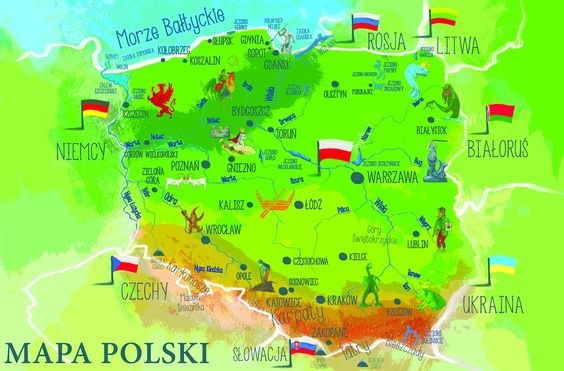 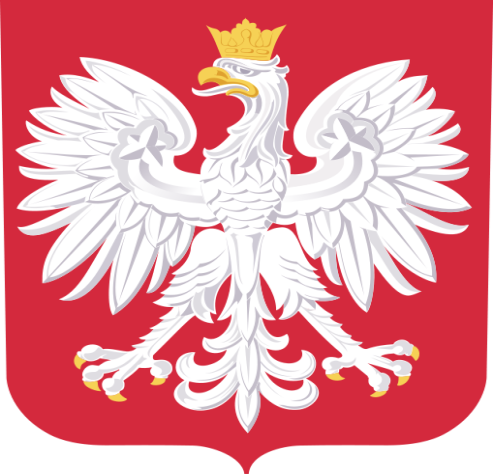 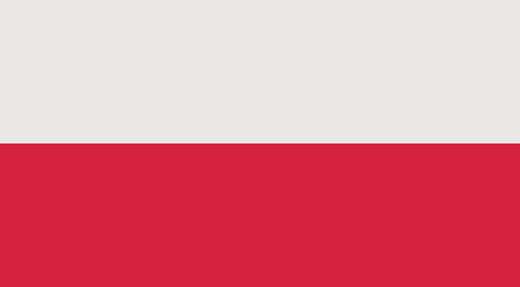 Brawo!Zadanie 2Zadanie to polega na ułożeniu puzzli miejsc charakterystycznych dla Polski (morze, góry, miasto, wieś). Można wydrukować zdjęcia i pociąć na części lub zastąpić je np. widokówkami…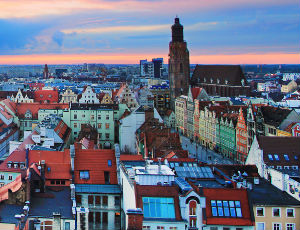 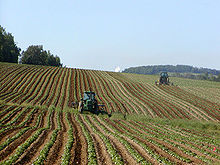 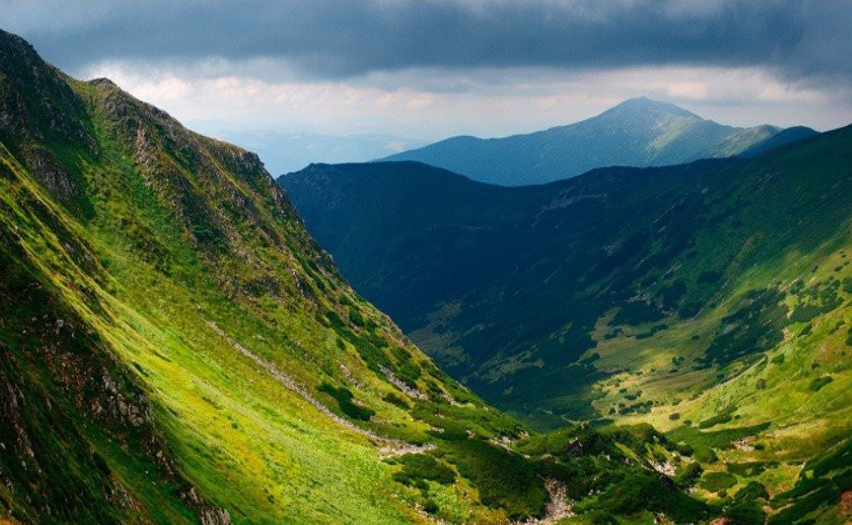 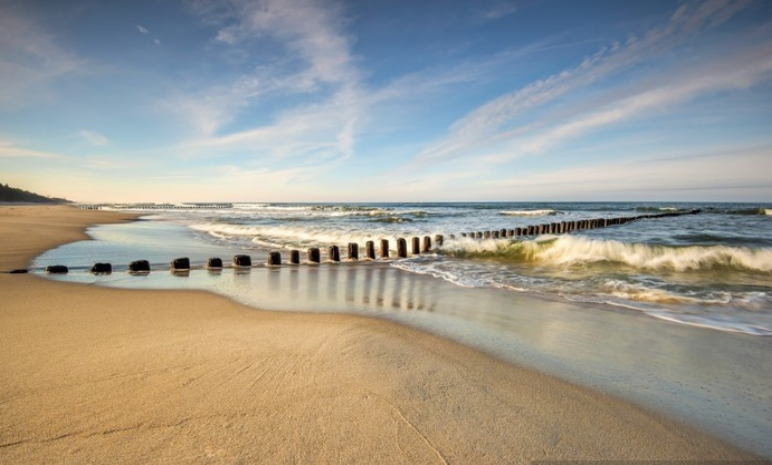 Brawo! Wiedziałam, że sobie poradzicie!Zadanie 3Rodzic czyta zdania, a dziecko odpowiada czy to prawda czy fałsz…Godłem Polski jest czerwony orzeł w złotej koronie na białym tle.Flaga Polski jest biało – czerwona.Stolicą Polski jest Zakopane.Wisła jest nazywana Królową Rzek.Naszą ojczyzną jest PolskaSyrenka warszawska trzyma w ręce kwiaty.Najsmaczniejsze pierniki są w Toruniu.Harmęże i Pławy to duże miasto.Polska leży nad morzem Bałtyckim.Zadanie 4Niedokończone zdanie…W majowe święta wieszamy… (Ładne dekoracje, kolorowe łańcuchy, flagi)Syrenkę uwolnił… (Syn rybaka, król, kupiec)Stolicą Polski jest…. (Gniezno, Warszawa, Kraków).Najdłuższa rzeka w Polsce to… (Odra, Wisła, Warta).Brawo! Ze wszystkimi zadaniami poradziliście sobie wyśmienicie!Dlatego dla wszystkich dziewczynek i chłopców mam dyplom…można wydrukować. Dla dziewczynki: https://przedszkolankowo.pl/wp-content/uploads/2018/11/Dyplom-1-1.pdfDla chłopca: https://przedszkolankowo.pl/wp-content/uploads/2018/11/Dyplom-2-1.pdfMoże troszkę poćwiczymy…będzie nam potrzebna obręcz i tamburynDziecko maszeruje po obwodzie koła przy kolejnym okrążeniu wręczamy dziecku obręcz.Zabawa orientacyjno-porządkowa – Dzieci w domu.Dziecko  układa  obręcz  na  podłodze.  Wchodzi  do  środka  i  siada  skrzyżnie.  Dłonie  układa  na  kolanach,  prostuje  plecy,  siedzi  w  domu.  Przy  dźwiękach  tamburynu  dziecko  wychodzi  na  podwórko,  swobodnie  podskakuje.  Na  przerwę  w  grze  wraca  do  swojego  domu i przyjmuje taką samą pozycję jak na początku.Ćwiczenie dużych grup mięśniowych – Budujemy dom.Obręcz leży na podłodze. Dziecko i rodzic siadają skrzyżnie naprzeciwko siebie, po dwóch stronach obręczy  (obręcz  znajduje  się  między).  Jesteście  budowniczymi,  którzy  przenoszą  cegły  na budowie. Na sygnał rodzica razem z dzieckiem wykonują przysiad, chwytają obręcz oburącz, podnoszą w górę i powoli opuszczają z góry na dół. Następnie kładą obręcze na podłodze i wracają do pozycji wyjściowej.Ćwiczenie z elementem toczenia – Wspólne zabawy.Rodzic i dzieci stoją naprzeciwko siebie, w niewielkiej odległości. Dziecko trzyma w ręce obręcz opartą o podłogę. Na sygnał rodzica toczy ją do rodzica. Rodzic łapie obręcz oburącz i toczy ją z powrotem do dziecka.Zabawa ruchowa z elementem skoku i podskoku – Sąsiedzi.Obręcz leży na podłodze. Dziecko stoi w środku obręczy. Na sygnał rodzica Dzieci wskakuje i wyskakuje obunóż z obręczy. Ćwiczenia stóp.Dziecko, siedzi w siadzie skulnym podpartym na przeciwko obręczy. Stawia stopy na obręczy i mocno naciskając na nią palcami stóp, przesuwa ją w kierunku od siebie, a następnie przysuwa do siebie.Ćwiczenie uspokajające.Obręcz leży na podłodze Dziecko siedzi skrzyżnie na przeciwko obręczy. Próbuje podnieść obręcz do góry, wykonując wdech nosem, i  opuszcza,  robiąc  wydech  ustami.  Ćwiczenia można wykonać wg wyboru.Jeżeli masz ochotę to obejrzyj…Życie codzienne w początkach państwa polskiegohttps://www.youtube.com/watch?v=ePK2nrFw6hIGniazdo białego orła – Baśnie Polskiehttps://www.youtube.com/watch?v=yMWBZkLlaa0Życzę miłego weekendu, odpoczywajcie do zobaczenie w poniedziałek.Pozdrawiam wychowawca p. BeataJeżeli macie ochotę coś pokolorować to bardzo proszę…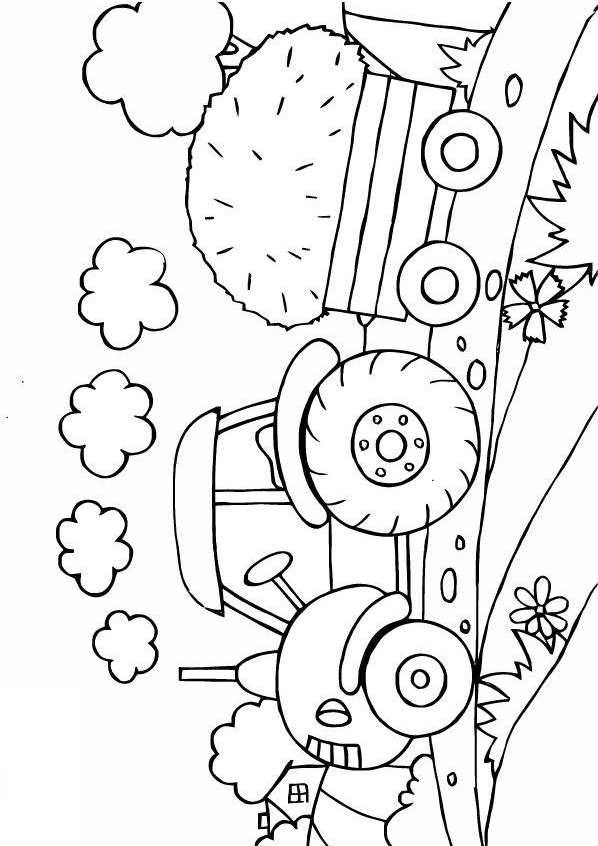 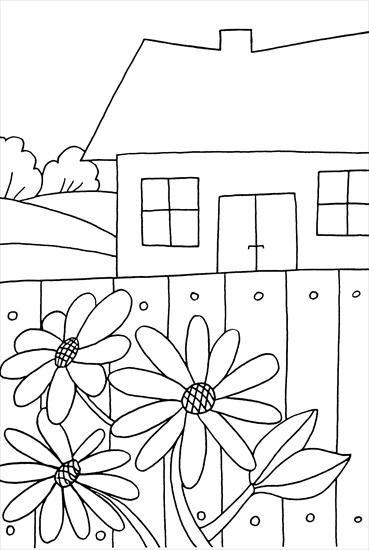 